Воспитатель МБДОУ ЦРР – детский сад № 37Преловская Наталья ВитальевнаКвест- игра «Переполох в царстве Старичка - Лесовичка»с детьми среднего дошкольного возрастаЦель: повышение экологической грамотности детей  через  взаимодействие с окружающей природой.Задачи: закрепить знания об объектах экологической тропы детского сада.Продолжать формировать умение ориентироваться на местности, определять направление маршрута.Упражнять  детей  определять деревья и листья к ним.Закрепить знание детей о правилах поведения в природе.Продолжать развить интерес детей к окружающему миру, мышление, внимание и экологическую культуру детей.Формировать самостоятельность и и инициативность детей в различных видах деятельности.Воспитывать бережное отношение к природе, чувство эмпатии.Оборудование: маршрут экологической тропы с оборудованием, сундучок с игрой «С какой ветки детка», плоды чёрного ореха, деревья для посадки, ёжик Пыфик, корзинка с орехами, яблоки.Предварительная работа: знакомство с ёжиком Пыфиком, путешествие и знакомство  с экологической тропой детского сада, чтение сказок о деревья, сравнивание хвойных и лиственных деревьев, составление рассказа о деревьях по мнемотаблице, слушание песен: «Во поле берёзка стояла», «Калинка» и другие, рассматривание с детьми картины, как художники рисовали: берёзу, ель, калину.Виды деятельности: двигательная, игровая, коммуникативная.Ход игры: Дети с воспитателем выходят на маршрут экологической тропы.Воспитатель: Ребята, смотрите, кто-то сидит на пенёчке. Кто это и что он делает у нас в детском саду, давайте спросим.(дети  подходят к Лесовику, он  сидит на лавочке на участке 5 группы, спрашивают)Лесовичёк: Здравствуйте, дорогие ребята и взрослые! Я Старичёк-Лесовичёк. Я защитник  всех деревьев и животных. В моём царстве все живут дружно и не сорятся.Воспитатель: Почему ты загрустил  Лесовичёк?Лесовичёк:  У нас случилась беда. Кто-то пробрался в наше царство и таких дел здесь наделал. Деревья поломал, в цветниках все цветы потоптал, ёжика Пыфика забрал. Ёжик о помощи кричал. Кто же мне поможет найти разбойника и спасти нашего Пыфика?Воспитатель: Что же делать? Ребята, как вы думаете, мы сможем помочь Старичку-Лесовику? (ответы детей)  Давайте узнаем, как нам найти разбойника?Лесовичёк:  Я разбойника сам не видал, но когда он убегал вот это потерял. Может вам это поможет? (Отдаёт кусочек карты с изображением ореховой дорожки и загадкой)Воспитатель: Ребята, как вы думаете, что бы это означало? Где же нам искать разбойника? ( Дети решают, что это ореховая дорожка и направляются к ней, там они встречают белочку, которая плачет)Дети: Что случилась белочка? Ты тут разбойника не видела?Белочка: Разбойника я не видела, я орехи собирала, полную корзинку,  а кто-то бежал и мою корзиночку забрал.Воспитатель: Ребята, а как вы думаете, кто это может быть? (ответы детей) А зачем мы ищем разбойника, что он ещё натворил? (ответы детей)Воспитатель: Белочка, ты  видела, куда он побежал? Белочка: Нет, я не видела, но когда он корзинку забирал, он вот это потерял (отдаёт детям  коробку  с игрой «С какой ветки детка»).Дети собирают игру, коробочка открывается, а там находятся плоды «черного ореха»Воспитатель: Ребята, как вы думаете, что бы это означало? Дети: Черный орех. - Это съедобный орех? А чем он похож на грецкий орех и чем отличается? (ответы детей)  Воспитатель: Ребята, как вы думаете, куда побежал разбойник?  Пойдём,  поищем чёрный орех.  Напомните, где он растет.Дети подходят к чёрному ореху, а там сидит лиса. Дети здороваются.Воспитатель и дети: Лиса, ты тут разбойника не видела, который украл ёжика Пыфика и корзинку с орехами?Лиса: Конечно, видела.Дети: А куда он побежал? И кто этот  разбойник?Лиса: Я очень люблю загадки. Я вам ничего не скажу, пока вы  не отгадаете  мои загадки. - Весной на нём почки набухают, летом стоит зелёное, а осенью листья опадают?- Растёт ли дерево зимой?- Когда говорят, что деревья в золото одеты?- Про какое дерево говорят «Стоит, словно белая невеста?»- А вы знаете хоть, когда птицы улетают  в тёплые края?-  Этот зверь - родня собаке,
   Его по вою узнает всякий.
   В охоте, серый, знает толк.
   Угадали? Это ...(Волк)(Дети отгадывают загадки)Лиса: Вот и ответ на ваш вопрос, теперь вы знаете, кто разбойничает тут. А побежал он туда, где лечебные травы растут, потому что у него лапа болит, его ваш ёжик уколол.Воспитатель: Ребята, где растут лечебные травы?Дети: В зеленой аптеке.Все  идут к лечебным травам, но волка там уже нет, но они находят там термометр.Воспитатель: Ребята, что бы это означало? (ответы детей)- Что делают термометром, для чего он нужен? - Ребята, а где мы измеряем температуру воздуха и земли? (ответы детей)Дети: На метеоплощадке, у Мудрого Филина.Дети с воспитателем идут на метеоплощадку к Мудрому Филину, воспитатель обращает внимание детей, что у Филина что-то в клюве, дети находят записку о помощи.Воспитатель: Ребята, вы хотите помочь Мудрому Филину? (ответы детей). Давайте прочитаем, как ему можно помочь? (воспитатель читает)«Помогите, Волк ко мне в гости прибегал, и все наблюдения  хвостом постирал. Вы на небо посмотрите и отметьте состояние  неба на доске наблюдений».Ребята  отмечают погоду на доске наблюдений, открывается психометрическая будка и дети находят там записку с загадкой«Стоят белые красавицы в хороводе дружном»Воспитатель: Ребята, про какое дерево можно сказать «белая красавица»? А в хороводе это одно дерево или много? Как вы думаете, где собралось много берёзок, как это место называется? (ответы детей)Все идут в берёзовую рощицу и находят там волка, который держит в лапах ежика Пыфика.Волк: Радуетесь, догнали меня. Не отдам я вам Ёжика, мне будет очень скучно одному, со мной никто не дружит!  И орехи я белке не отдам, я их люблю сам грызть. Воспитатель: Ребята, как вы думаете, почему с волком никто не дружит? Дети: Он злой. Он обижает всех. Он ломает деревья и топчет цветники.Воспитатель: А как вы думаете, как можно помочь Волку, чтобы он не хулиганил и у него появились друзья? (предположения детей)Ребята, давайте научим волка правилам поведения в природе. И тогда, когда он исправится и научиться вести себя правильно в природе, с ним захотят все дружить. Ему тогда не надо будет себе воровать друзей.Ребята рассказывают и показывают  волку по  схеме   правила поведения в природе.Волк: Я так природе навредил? Я исправлюсь и очень хочу ей помочь! Что мне для этого надо сделать? (предложения детей)К детям подходит Старичек-Лесовичек с саженцами деревьев и дети возвращают ему ежика Пыфика.Воспитатель: Давайте спросим Старичка-Лесовичка, как можем мы помочь природе (дети спрашивают, и он предлагает посадить им  деревья).Воспитатель: Ребята, а может, мы позовем и родителей, чтобы они вместе с нам посадили деревья? Лесовичёк: Спасибо вам, что помогли мне навести порядок в моём царстве. (он даёт всем корзинку с угощением, прощается и уходит вместе с волком)Воспитатель: Ребята, наше приключение на экологической тропе подошло к концу. Как вы считаете, мы смогли помочь Лесовичку? Что мы  с вами для этого делали? Что вам больше всего понравилось?  А что не понравилось? (ответы детей)Вечером дети с родителями садят деревья на участке группы.ФОТОГРАФИИ КВЕСТ-ИГРЫ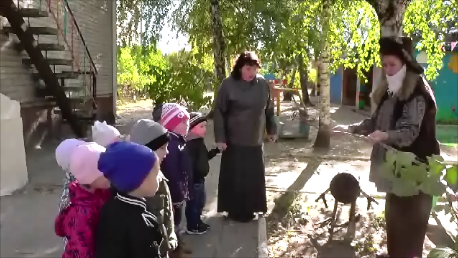 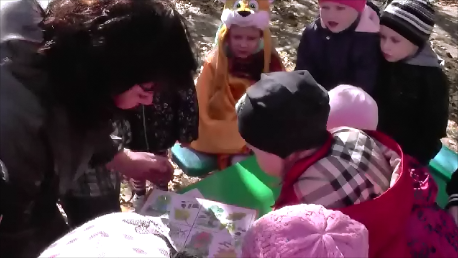 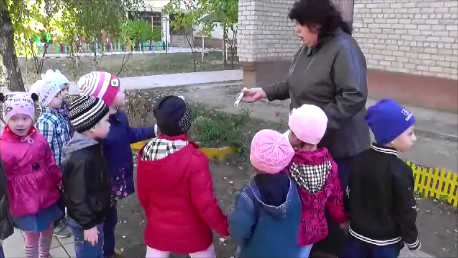 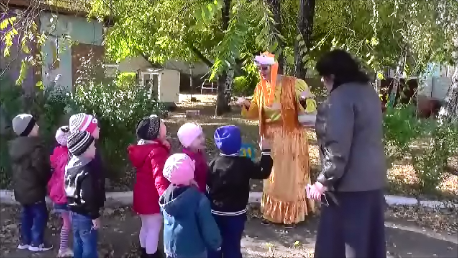 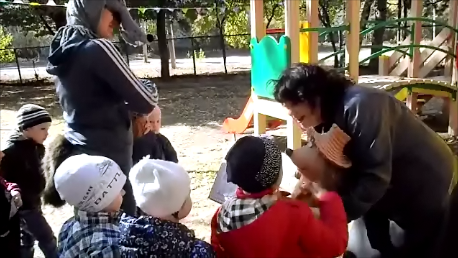 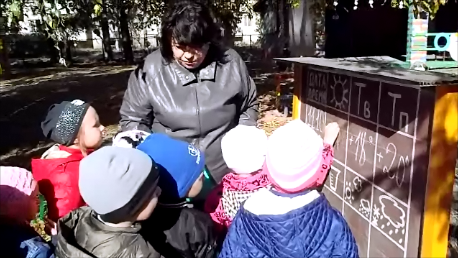 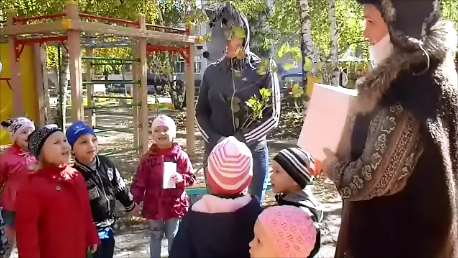 